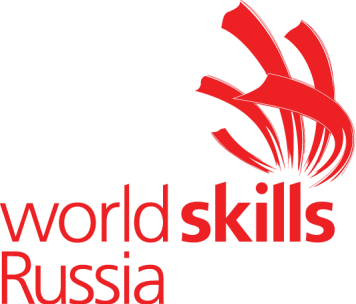 План работы Центра проведения демонстрационного экзамена по КОД №1.1 по компетенции№10«Сварочные технологии»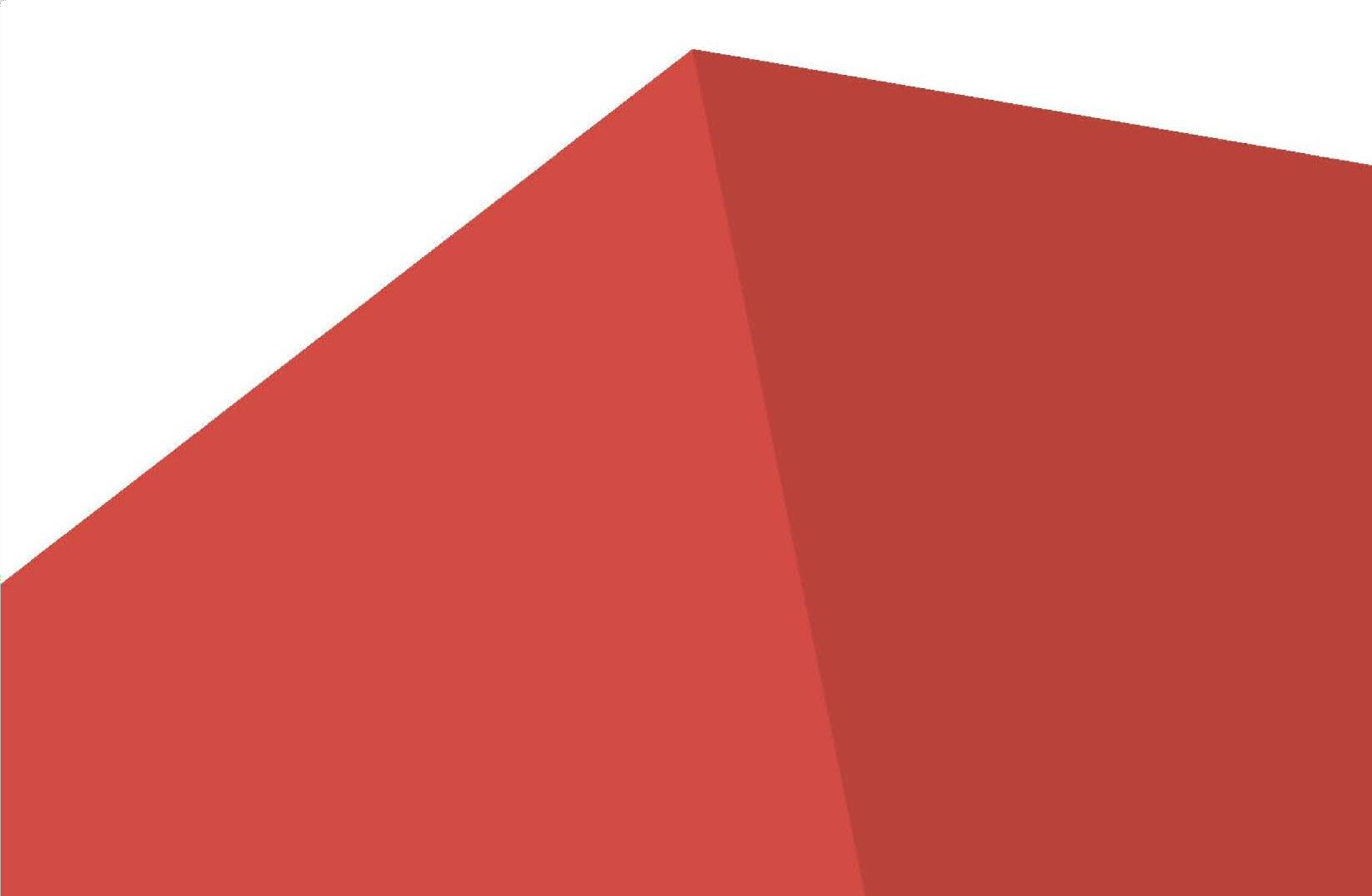 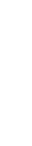 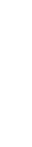 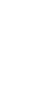 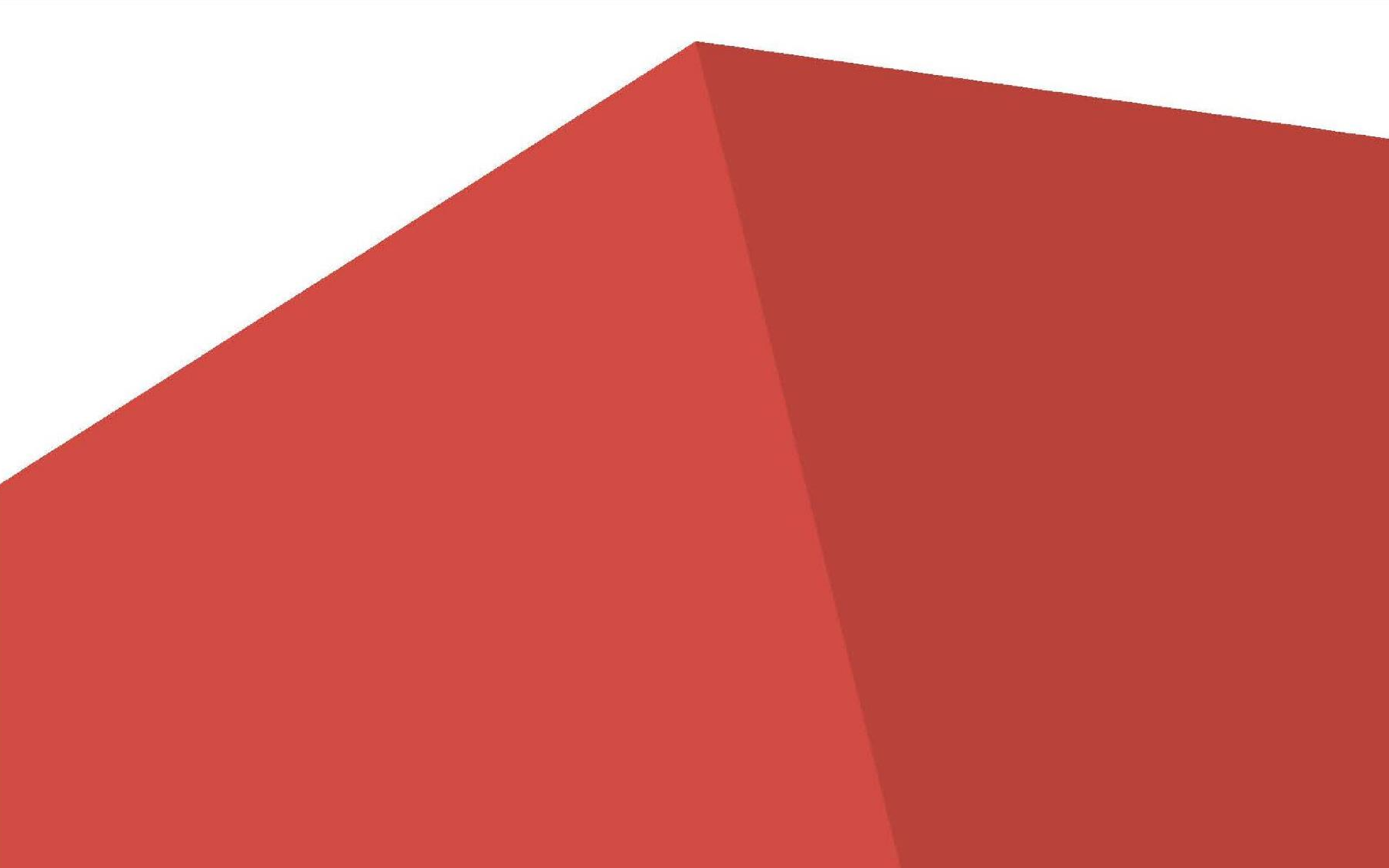 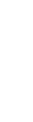 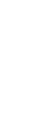 Гр.ЭсПП-2Подготовительныйдень25.10.2020г.ВремяМероприятиеГр.ЭсПП-2Подготовительныйдень25.10.2020г.14:00Получение главным экспертом задания демонстрационного экзаменаГр.ЭсПП-2Подготовительныйдень25.10.2020г.14:00 – 14:20Проверка готовности проведениядемонстрационного экзамена, заполнение Акта о готовности/не готовностиГр.ЭсПП-2Подготовительныйдень25.10.2020г.14:20 – 14:30Распределение обязанностей по проведению экзамена между членами Экспертной группы, заполнение Протокола о распределенииГр.ЭсПП-2Подготовительныйдень25.10.2020г.14:30 – 14:40Инструктаж Экспертной группы по охране труда и технике безопасности, сбор подписей в Протоколе об ознакомленииГр.ЭсПП-2Подготовительныйдень25.10.2020г.14:40 – 15:00Регистрация участников демонстрационного экзаменаГр.ЭсПП-2Подготовительныйдень25.10.2020г.15:00 – 15:30Инструктаж участников по охране труда и технике безопасности, сбор подписей в Протоколе об ознакомленииДень 126.10.2020г.14:00 – 14.15Сбор участников ДЭДень 126.10.2020г.14:15  - 14.30 Распределение рабочих мест (жеребьевка) и ознакомление участников с рабочими местами, оборудованием, графиком работы, иной документацией и заполнение ПротоколаДень 126.10.2020г.14:30 – 15:00Ознакомление с заданием и правиламиДень 126.10.2020г.15:00 – 18:00Выполнение модуля 1 для ЭГ1День 126.10.2020г.18:00 – 19:00Выполнение тестаДень 126.10.2020г.19:00 – 19:30Работа экспертов, заполнение форм и оценочных ведомостейДень 126.10.2020г.19:30 – 20:00Подведение итогов, внесение главным экспертом баллов в CIS, блокировка, сверка баллов, заполнение итогового протокола